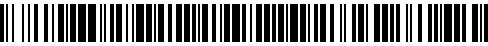 48721/P/2023-HSPH Čj.: UZSVM/P/34266/2023-HSPHRámcová dohodana vyklízení nemovitých věcí č. 43/2024
pro Územní pracoviště Plzeň, část 4 – OP Karlovy Varyuzavřená podle ustanovení § 1746 odst. 2 zákona č. 89/2012 Sb., občanský zákoník, ve znění pozdějších předpisů (dále jen „občanský zákoník“), a zákona č. 134/2016 Sb., o zadávání veřejných zakázek, ve znění pozdějších předpisů (dále jen „ZZVZ“), na veřejnou zakázku s názvem „Vyklízení nemovitých věcí pro Územní pracoviště Plzeň“ Smluvní strany: Česká republika – Úřad pro zastupování státu ve věcech majetkových se sídlem: Rašínovo nábřeží 390/42, 128 00 Praha 2 za kterou právně jedná Mgr. Ing. Ladislav Nový, ředitel Územního pracoviště Plzeň, na základě Příkazu generálního ředitele č. 6/2019, v platném zněníIČO: 69797111 DIČ: XXXX bankovní spojení: XXXXXdatová schránka: XXXXX(dále jen jako „objednatel“) a Zhotovitel č. 1: Vlastimil Chalupník se sídlem: Švabinského 1719, 356 01 SokolovIČO: 744 58 396DIČ: XXXXXzapsaný v živnostenském rejstříku, Městského úřadu Sokolovbankovní spojení: XXXXXe-mail: XXXXXZhotovitel č. 2:Racy Trade s.r.o.se sídlem: Doubrava 73, 330 23 Nýřanyzastoupený: Anetou Jůdovou, jednatelkou společnosti Racy Trade s.r.o.IČO: 097 24 818DIČ: XXXXXzapsaný v obchodním rejstříku, vedeného Krajským soudem v Plznioddíl: Cvložka: 40046bankovní spojení: XXXXdatová schránka: XXXX(zhotovitelé č. 1, č. 2 dále společně také jako „zhotovitel“ nebo „zhotovitelé“)(objednatel a zhotovitelé dále společně také jako „smluvní strany“)uzavírají níže uvedeného dne, měsíce a roku tuto rámcovou dohodu (dále jen „Smlouva“):Článek I.Úvodní ustanoveníZhotovitel prohlašuje, že splňuje veškeré podmínky a požadavky ve Smlouvě stanovené a   je oprávněn Smlouvu uzavřít a řádně plnit závazky v ní obsažené. Objednatel prohlašuje, že je organizační složkou státu zřízenou zákonem č. 201/2002 Sb., o Úřadu pro zastupování státu ve věcech majetkových, ve znění pozdějších předpisů, a je oprávněn Smlouvu uzavřít a řádně plnit závazky v ní obsažené.Objednatel prohlašuje, že jakožto veřejný zadavatel zadal ve smyslu ustanovení § 31 ZZVZ veřejnou zakázku malého rozsahu s názvem „Vyklízení nemovitých věcí pro Územní pracoviště Plzeň (dále jen „veřejná zakázka“) Nabídka zhotovitelů splnila požadavky objednatele uvedené v zadávací dokumentaci a podmínky ZZVZ a byla vyhodnocena jako ekonomicky nejvýhodnější ve veřejné zakázce. Smluvní strany prohlašují, že pokud tato Smlouva nestanoví jinak, bude postupováno             v souladu s příslušnými ustanoveními občanského zákoníku a v souladu s dalšími právními předpisy, které se vztahují na předmět Smlouvy. Smluvní strany prohlašují, že veřejná zakázka byla objednatelem rozdělena na 4 samostatné části, a to část 1 – ÚP Plzeň, část 2 – OP Klatovy, část 3 – OP Domažlice, část 4 – OP Karlovy Vary.Tato smlouva se týká části 4 – OP Karlovy Vary.Článek II.Předmět SmlouvyPředmětem Smlouvy je úprava podmínek pro zadávání jednotlivých dílčích zakázek na provádění vyklízecích prací v nemovitých věcech ve vlastnictví České republiky a  v   příslušnosti hospodařit anebo ve správě Úřadu pro zastupování státu ve věcech majetkových, v rámci působnosti Územního pracoviště Plzeň, odboru Odloučené pracoviště Karlovy Vary (se sídlem Závodu míru 725/16, Stará Role, 360 17 Karlovy Vary) a pracoviště Cheb (se sídlem Evropská 1605/8, 350 11 Cheb), a to pro potřeby v Karlovarském kraji – okresu Karlovy Vary, Cheb a Sokolov.Vyklízecí práce zahrnují oddělení zbytných movitých věcí (dále jen „zbytné věci“) od dále upotřebitelných movitých věcí podle pokynu oprávněného zástupce objednatele dle Čl. II. odst. 2.3 písm. b) Smlouvy, vyklizení těchto zbytných věcí z nemovité věci a jejich likvidace v souladu s platnými právními předpisy.  Objednatel bude zadávat jednotlivé dílčí zakázky na základě písemné objednávky (dále jen „objednávka“) zaslané vybranému zhotoviteli, jehož nabídka bude vybrána jako ekonomicky nejvýhodnější ve smyslu Čl. II. odst. 2.3 písm. d) Smlouvy (dále jen „vybraný zhotovitel“), kdy jejím přijetím vybraným zhotovitelem dojde mezi objednatelem a   vybraným zhotovitelem k uzavření příkazní smlouvy dle § 2430 a násl. občanského zákoníku.Smluvní strany se dohodly na těchto podmínkách plnění Smlouvy:Jednotlivé požadavky na provedení vyklízecích prací budou zadávány operativně podle potřeb objednatele, a to písemnými objednávkami s uvedením závazného termínu plnění, který bude v rozmezí od 5 do 30 kalendářních dnů od akceptace objednávky.Objednatel prostřednictvím e-mailu osloví před odesláním písemné objednávky všechny zhotovitele k podání nabídky. Součástí oslovení bude specifikace a konkretizace předmětu objednávky (dále jen „výzva k podání nabídky“). Součástí každé výzvy k podání nabídky musí být minimálně:místo plnění, a to zejména vymezení identifikačních údajů nemovitých věcí, na nichž mají být požadované vyklízecí práce provedeny (zejména číslo popisné budovy, parcelní číslo a výměra pozemku, obec, katastrální území), případně fotografie místa plnění,předpokládaný rozsah plnění, termín prohlídky místa plnění,lhůta pro provedení požadovaných vyklízecích prací a předání vyklizené nemovité věci objednateli bez vad a nedodělků,jméno, příjmení a kontaktní údaje (e-mail) oprávněného zástupce objednatele (dále jen „oprávněný zástupce objednatele“),lhůta k podání nabídky, která bude činit nejméně 5 pracovních dnů ode dne odeslání výzvy k podání nabídky,příp. další požadavky objednatele.V nabídce je zhotovitel povinen uvést požadované údaje zejména celkovou nabídkovou cenu (v Kč) včetně DPH (pokud zhotovitel není plátcem DPH, uvede nabídkovou cenu bez DPH jako cenu s DPH). Celková nabídková cena se bude skládat ze součinu nabídkové ceny za 1m3 a předpokládaného rozsahu plnění.  Zhotovitel nesmí při stanovení nabídkové ceny překročit jednotkové ceny stanovené v Příloze č. 1 „Přehled jednotkových cen“ (dále jen „jednotkové ceny“). Zhotovitel v nabídce může stanovit nabídkovou cenu nižší než jednotkovou cenu, stanovení vyšší nabídkové ceny než je cena jednotková se považuje za odmítnutí výzvy k podání nabídky. Zhotovitel v nabídce dále uvede jméno, příjmení a kontaktní údaje (e-mail) oprávněného zástupce zhotovitele (dále jen "oprávněný zástupce zhotovitele"). Nabídku jsou zhotovitelé povinni podat v souladu s podmínkami stanovenými ve výzvě k podání nabídky a Smlouvě.Objednávka bude zadána zhotoviteli (dále jen „vybraný zhotovitel“), který předloží na základě výzvy k podání nabídky ekonomicky nejvýhodnější nabídku, tj. nabídku s nejnižší celkovou nabídkovou cenou zpracovanou dle výzvy k podání nabídek a Smlouvy.Objednatel zašle vybranému zhotoviteli písemnou objednávku a vybraný zhotovitel je povinen zaslat objednateli písemnou akceptaci objednávky do 2 pracovních dnů od jejího doručení. Odmítne-li vybraný zhotovitel akceptovat objednávku, nebo odstoupil-li od objednávky po její akceptaci, může objednatel vyzvat zhotovitele, který se při vyhodnocení nabídek umístil další v pořadí; obdobným způsobem může postupovat objednatel až do doby, kdy bude objednávka akceptována nebo kdy objednávku odmítne i zhotovitel, který se při vyhodnocování nabídek umístil poslední v pořadí.Objednatel si vyhrazuje právo kdykoliv ukončit zadání dílčí zakázky dle tohoto odstavce, a to až do doby akceptace objednávky.  Smluvní strany berou na vědomí, že objednávky, kde celková nabídková cena přesáhne 50.000,- Kč, musí být uveřejněny v souladu se zákonem č. 340/2015 Sb., o zvláštních podmínkách účinnosti některých smluv, uveřejňování těchto smluv a o registru smluv, ve znění pozdějších předpisů (dále jen „zákon o registru smluv“).  Zhotovitel se zavazuje vykoupit anebo zajistit vykoupení těchto druhů odpadu: železo, ocel, měď, elektromotory, rozvodové kabely, prozváněcí kabely. Zhotovitel nejpozději při předání vyklizené nemovité věci předá objednateli podklad pro vystavení faktury (např. vážní lístek), na základě, které zhotovitel zaplatí objednateli za výkup odpadu. Článek III.Místo a lhůta plněníMístem plnění vyklízecích prací je v objednávce uvedená nemovitá věc. Vybraný zhotovitel se zavazuje provést požadované vyklízecí práce nejpozději ve lhůtě stanovené v objednávce. Smluvní strany se dohodly, že pokud lhůta nebude v objednávce uvedena, pak činí 21 kalendářních dnů ode dne akceptace objednávky ze strany vybraného zhotovitele.Smlouva se uzavírá na dobu určitou, a to do 31. prosinec 2026 nebo do vyčerpání finančního limitu ve výši 500.000,- Kč bez DPH, tj. 605.000,- Kč s DPH (dále jen jako „finanční limit“), a to podle toho, která z těchto skutečností nastane dříve. O ukončení Smlouvy z důvodu dosažení finančního limitu bude objednatel zhotovitele písemně informovat. Smlouva nezakládá povinnost objednatele činit výzvy k podání nabídky, ani vyčerpat maximální částku z finančního limitu.Do finančního limitu budou započítávány veškeré úhrady za plnění všem zhotovitelům na základě Smluv uzavřených pro všechny části veřejné zakázky. V případě vyčerpání finančního limitu Smlouva pozbude ve vztahu ke konkrétnímu zhotoviteli účinnosti dnem, kdy mu bude doručeno písemné oznámení objednatele o vyčerpání finančního limitu. Článek IV.Cena prací dle dílčích zakázekCelková cena za provedení požadovaných vyklízecích prací uvedených v objednávce vychází z celkové nabídkové ceny uvedené v nabídce vybraného zhotovitele se zohledněním skutečného rozsahu plnění, tj. skutečného objemu vyklizených zbytných věcí. Objednatel si v souladu s § 100 odst. 1 ZZVZ vyhrazuje objemové změny rozsahu plnění při zachování ceny za 1 m3 uvedené vybraným zhotovitelem v nabídce dle Čl. II. odst. 2.3. písm. c) Smlouvy. Vyhrazenou změnou je v takovém případě měření skutečně provedeného rozsahu plnění, kdy bude uhrazen pouze skutečný objem vyklizených zbytných věcí, a to až do objemové změny představující 50 % původně předpokládaného rozsahu plnění ve výzvě k podání nabídky. Celkovou cenu lze dále upravit v souladu s § 100 odst. 1 ZZVZ, kdy si objednatel vyhrazuje změnu závazku spočívající ve zvýšení nebo snížení zákonem stanovené sazby daně              z přidané hodnoty podle zákona č. 235/2004 Sb., o dani z přidané hodnoty, ve znění pozdějších předpisů (dále jen „ZDPH“); v takovém případě bude změněna (zvýšena nebo snížena) cena o příslušné navýšení nebo snížení sazby DPH, ode dne účinnosti nové zákonné úpravy DPH, o hodnotu odpovídající této změně.  Nabídková cena za 1 m3 uvedená v objednávce je nejvýše přípustná konečná a platná v nezměněné výši po celou dobu platnosti a účinnosti akceptované objednávky, přičemž tato cena obsahuje veškeré náklady, výdaje, materiál, dopravu, pohonné hmoty, poplatky, pojištění, diety, administrativu apod. za všechny práce, služby, dodávky (materiál) a jiné aktivity nebo činnosti zhotovitele související s komplexním zajištěním plnění dle objednávky. Všechny služby, práce nebo související dodávky musí být poskytnuty objednateli v plném rozsahu, a to bez jakéhokoliv omezení. Zhotovitel není oprávněn „doúčtovat“ objednateli jakékoliv dodatečné služby, práce či dodávky, které budou nezbytné pro poskytnutí řádného plnění, a to např. i z důvodu, že poskytl nekvalitní plnění, v jehož důsledku bylo nezbytné poskytnout další plnění pro komplexní a řádné splnění objednávky.Zhotovitel nemá nárok na úhradu těch vyklízecích prací, které nebudou řádné zdokumentovány ve smyslu Čl. VII. odst. 7.7. Smlouvy.Článek V.Předání a převzetí plnění5.1.     Vybraný zhotovitel je povinen ve stanoveném termínu provést požadované vyklízecí práce a předat vyklizenou nemovitou věc objednateli. Pokud se v průběhu provádění prací vyskytnou překážky bránící vybranému zhotoviteli ve vyřízení objednávky ve stanoveném termínu, oznámí tuto skutečnost neprodleně písemně objednateli. Na základě tohoto oznámení a po posouzení povahy překážky objednatel rozhodne o dalších podmínkách realizace prací analogicky s podmínkami pro změnu závazku dle ZZVZ, nebo objednávku zruší nebo bude postupovat dle Čl. VIII. a IX. Smlouvy.5.2.   Řádné provedení vyklízecích prací stvrdí oprávněný zástupce objednatele a zhotovitele podpisem předávacího protokolu (vzor – Příloha č. 2 Smlouvy), ve kterém bude uveden skutečný objem vyklizených zbytných věcí. V případě zjištěných vad a nedodělků budou provedené práce protokolárně převzaty až po jejich odstranění. Zhotovitel je povinen zaslat výzvu k podpisu předávacího protokolu oprávněnému zástupci objednatele alespoň 2 pracovní dny před podpisem předávacího protokolu, kdy samotný podpis předávacího protokolu musí být uskutečněn nejpozději poslední den lhůty k vyklizení dle objednávky ve smyslu Čl. II. odst. 2.3. Smlouvy.Článek VI.Platební podmínky a fakturaceFaktura za plnění dle objednávky bude vystavena a předána objednateli vždy až po řádném předání a převzetí provedených prací bez vad a nedodělků.Faktura musí být doručena objednateli nebo předána osobně na podatelně objednatele, a to nejpozději do 10 pracovních dnů ode dne předání plnění.Faktura bude uhrazena bankovním převodem na účet vybraného zhotovitele uvedený v záhlaví Smlouvy. Splatnost faktury bude 21 kalendářních dnů ode dne jejího prokazatelného převzetí objednatelem, popř. ode dne prokazatelného převzetí opravené (doplněné) faktury objednatelem. Faktura musí mít náležitosti podle aktuální legislativy. Vystavená faktura musí obsahovat minimálně: výši celkové ceny;číslo objednávky objednatele;úplné bankovní spojení vybraného zhotovitele včetně čísla účtu;veškeré náležitosti dle § 29 ZDPH (pokud je zhotovitel plátcem DPH);náležitosti obchodní listiny dle § 435 občanského zákoníku.Přílohou faktury bude kopie předávacího protokolu dle Článku V. odst. 5.2. Smlouvy.Objednatel si vyhrazuje právo vrátit fakturu vybranému zhotoviteli k opravě (doplnění), pokud nebude faktura takové náležitosti obsahovat, nebude obsahovat všechny zákonné náležitosti či přesáhne dohodnutou smluvní cenu. V takovém případě bude přerušen běh lhůty splatnosti a nová lhůta splatnosti začne běžet okamžikem doručení opravené (doplněné) faktury objednateli.Fakturace i platby budou prováděny v české měně v souladu s platnými daňovými předpisy. Faktura se považuje za zaplacenou dnem odepsání příslušné částky z účtu objednatele.V případě, že zhotovitel je plátcem DPH registrovaným v České republice, uplatní se a jsou pro něj závazná ujednání následujících odst. 6.8. až 6.11. tohoto Článku.Zhotovitel je povinen bezprostředně, nejpozději do 2 pracovních dnů od zjištění insolvence, popř. od vydání rozhodnutí správce daně, že je zhotovitel nespolehlivým plátcem dle § 106a ZDPH, oznámit takovou skutečnost prokazatelně objednateli, příjemci zdanitelného plnění. Porušení této povinnosti je smluvními stranami považováno za podstatné porušení Smlouvy.Zhotovitel se zavazuje, že bankovní účet jím určený pro zaplacení jakéhokoliv závazku objednatele na základě Smlouvy bude od data podpisu Smlouvy do ukončení její platnosti zveřejněn způsobem umožňující dálkový přístup ve smyslu § 98 ZDPH, v opačném případě je zhotovitel povinen sdělit objednateli jiný bankovní účet řádně zveřejněný ve smyslu § 98 ZDPH. Pokud objednateli vznikne podle § 109 ZDPH ručení za nezaplacenou DPH z přijatého zdanitelného plnění od vybraného zhotovitele, nebo se objednatel důvodně domnívá, že tyto skutečnosti nastaly nebo mohly nastat, má objednatel právo bez souhlasu vybraného zhotovitele uplatnit postup zvláštního zajištění daně, tzn. že je objednatel oprávněn odvést částku DPH podle faktury – daňového dokladu vystavené vybraným zhotovitelem přímo příslušnému finančnímu úřadu, a to v návaznosti na § 109 a § 109a ZDPH.Úhradou DPH na účet finančního úřadu se pohledávka vybraného zhotovitele vůči objednateli v částce uhrazené DPH považuje bez ohledu na další ustanovení Smlouvy za uhrazenou. Zároveň je objednatel povinen vybraného zhotovitele o takové úhradě bezprostředně po jejím uskutečnění písemně informovat.Objednatel neposkytuje zálohy.Poslední faktura v kalendářním roce musí být objednateli doručena nejpozději do 15. 12. příslušného kalendářního roku, není-li ujednáno jinak. Objednatel nebude v prodlení, pokud fakturu, doručenou v příslušném kalendářním roce po tomto datu, uhradí do 28. 2. následujícího kalendářního roku. Vybraný zhotovitel tuto skutečnost bere na vědomí a   výslovně souhlasí, že objednatel není v takových případech v prodlení.Článek VII.Práva a povinnosti smluvních stranVybraný zhotovitel je povinen postupovat při zpracování zakázky nezávisle s odbornou péčí a v souladu s podmínkami Smlouvy a objednávky a v souladu s právními předpisy platnými a účinnými v době provádění vyklízecích prací. Se zbytnými movitými věcmi se dále zavazuje nakládat v souladu se zákonem č. 541/2020 Sb., o odpadech, ve znění pozdějších předpisů (dále jen „zákon o odpadech“) a dalšími právními předpisy platnými a účinnými v době provádění vyklízecích prací. Smluvní strany berou na vědomí, že v souladu s § 5 odst. 2 zákona o odpadech je původcem odpadu vybraný zhotovitel, a to k okamžiku oddělení zbytných movitých věcí představujících odpad od dále upotřebitelných movitých věcí.V případě, kdy to bude vyžadovat bezpečnost práce nebo ochrana života a majetku, je vybraný zhotovitel povinen zajistit před zahájením vyklízecích prací potřebné úkony pro jejich zabezpečení, tj. např. zajistit uzavření komunikace, zábor veřejného prostranství (včetně úhrady příslušných poplatků) apod.Vybraný zhotovitel bere na vědomí, že součástí zbytných věcí mohou být i věci, které mohou vykazovat znaky nebezpečného odpadu dle zákona o odpadech – např. léky, staré lednice, oleje, barvy, ředidla, rtuťové teploměry, atd. Vybraný zhotovitel se zavazuje s nimi dále nakládat v souladu s příslušnými právními předpisy.Nebudou-li vyklízecí práce provedeny v souladu se Smlouvou nebo se zadáním                         v objednávce, má objednatel právo zakázku nepřevzít a požadovat její dopracování na náklady vybraného zhotovitele.Vybraný zhotovitel odpovídá objednateli za škody způsobené nedodržením smluvních povinností a obecně závazných právních předpisů bez ohledu na to, zda byly způsobeny jím nebo jeho poddodavatelem; v případě takto vzniklých škod bude povinen je odstranit nebo nahradit. Škodou se rozumí i případné pokuty udělené ze strany příslušných správních orgánů, které byly objednateli vyměřeny v souvislosti s porušením právních předpisů vybraným zhotovitelem. Zhotovitel se zavazuje mít po celou dobu platnosti Smlouvy sjednáno pojištění odpovědnosti za škodu způsobenou zhotovitelem objednateli třetí osobě, a to s limitem pojistného plnění minimálně ve výši 1 000 000 Kč a zaplacené pojistné. Zhotovitel je povinen předložit objednateli pojistnou smlouvu či obdobný doklad o trvání pojištění (dále jen „pojistná smlouva“) a doklad o zaplacení pojistného na vyžádání objednatele kdykoliv v průběhu účinnosti Smlouvy, a to bez zbytečného odkladu, nejpozději však do 5 kalendářních dnů od doručení písemné žádosti objednatele.Vybraný zhotovitel se zavazuje evidovat skutečný rozsah (objem) vyklizených zbytných věcí za každý den provádění vyklízecích prací a tuto evidenci předkládat oprávněnému zástupci objednatele k odsouhlasení. Vybraný zhotovitel zároveň pořizuje fotodokumentaci zachycující množství skutečně vyklizených zbytných věcí, kterou průběžně zasílá spolu s časovými razítky v rozsahu data, času a místa (např. za využití aplikace Auto Stamper) prostřednictvím e-mailu oprávněnému zástupci objednatele tak, aby měl k dispozici vždy kompletní fotodokumentaci před podpisem předávacího protokolu ve smyslu Čl. V. odst. 5.2. Smlouvy. Objednatel je povinen poskytovat zhotoviteli úplné, pravdivé a včasné informace potřebné k řádnému plnění závazků zhotovitele dle Smlouvy.Objednatel se zavazuje zajistit nezbytnou spolupráci a součinnost osob zastupujících objednatele po celou dobu realizace předmětu Smlouvy. Článek VIII.Smluvní sankceV případě prodlení vybraného zhotovitele s řádným provedením požadovaných vyklízecích prací v termínu dle Čl. III. odst. 3.2. Smlouvy, se vybraný zhotovitel zavazuje zaplatit objednateli smluvní pokutu ve výši 1 000 Kč za každý kalendářní den prodlení až do dne řádného provedení vyklízecích prací a předání vyklizené nemovité věci objednateli. V případě, že zhotovitel nebude mít sjednáno pojištění a zaplacené pojistné, nebo zhotovitel na výzvu objednatele nepředloží pojistnou smlouvu a doklad o zaplacení pojistného, a to v souladu s Čl. VII. odst. 7.6. Smlouvy, vzniká objednateli nárok na smluvní pokutu ve výši 1 000 Kč za každý započatý den prodlení.Právo na náhradu škody v plné výši, tedy i ve výši přesahující smluvní pokutu, není výše uvedenými ustanoveními dotčeno. Objednatel je povinen uhradit vybranému zhotoviteli z neoprávněně neuhrazené faktury vybraného zhotovitele (i byť jen části faktury vybraného zhotovitele, včetně DPH) úrok z prodlení ve výši stanovené nařízením vlády č. 351/2013 Sb., kterým se určuje výše úroků z prodlení a nákladů spojených s uplatněním pohledávky, určuje odměna likvidátora, likvidačního správce a člena orgánu právnické osoby jmenovaného soudem a upravují některé otázky Obchodního věstníku, veřejných rejstříků právnických a fyzických osob a  evidence svěřenských fondů a evidence údajů o skutečných majitelích, ve znění pozdějších předpisů, a to za každý den prodlení ode dne splatnosti faktury. Smluvní pokuty i nárok na náhradu škody jsou splatné 15. kalendářní den ode dne doručení příslušné výzvy povinné smluvní straně.Článek IX.Ukončení Smlouvy, ukončení objednávky Objednatel je oprávněn odstoupit od objednávky s vybraným zhotovitelem (dle § 2001 a   násl. občanského zákoníku) v těchto případech:jestliže vybraný zhotovitel bude v prodlení delším než 5 kalendářních dnů s řádným provedením a předáním předmětu plnění dle objednávky;jestliže vybraný zhotovitel bude provádět opakovaně (tj. minimálně dvakrát) vyklízecí práce v rozporu s požadavky uvedenými v objednávce;jestliže nabude právní moci rozhodnutí insolvenčního soudu o úpadku vybraného zhotovitele, v němž tento soud konstatuje, že vybraný zhotovitel je v úpadku;vybraný zhotovitel při výkonu svých povinností dle Smlouvy nebo dle objednávky poruší právní předpisy. Objednatel je oprávněn odstoupit od Smlouvy dle § 2001 a násl. občanského zákoníku vůči zhotoviteli v případech: opakovaného prodlení (tj. minimálně dvakrát) zhotovitele s řádným provedením a   předáním předmětu plnění dle objednávky, a to o více než 5 kalendářních dnů, v období za posledních 12 měsíců; opakovaného porušení podmínek Smlouvy (tj. minimálně dvakrát) za období posledních 12 měsíců ze strany zhotovitele; zhotovitel se dostane do prodlení delšího než 5 kalendářních dnů při plnění povinností uvedených v Čl. VII. odst. 7.6. Smlouvy;jestliže nabude právní moci rozhodnutí insolvenčního soudu o úpadku zhotovitele, v němž tento soud konstatuje, že zhotovitel je v úpadku;zhotovitel při výkonu svých povinností dle Smlouvy nebo dle objednávky poruší právní předpisy.Zhotovitel je oprávněn odstoupit od objednávky nebo Smlouvy (dle § 2001 a násl. občanského zákoníku) v případě prodlení objednatele s úhradou faktur, a to o více než 60 kalendářních dnů. V případě odstoupení od objednávky nebo Smlouvy se tato objednávka nebo Smlouva ruší s účinky ex nunc ke dni doručení písemného oznámení o odstoupení.Odstoupení od objednávky nebo Smlouvy se nedotýká nároku na úhradu všech peněžitých plnění (včetně smluvních pokut a náhrad škod), na které vznikl smluvní straně nárok na základě Smlouvy. Objednatel může Smlouvu vypovědět z jakéhokoliv důvodu, resp. bez udání důvodu, a to s výpovědní lhůtou 30 kalendářních dnů s tím, že výpovědní lhůta začne běžet od prvního dne měsíce následujícího po měsíci, v němž bude zhotoviteli výpověď doručena. Objednatel se zavazuje, že dílčí plnění poskytnuté přede dnem ukončení Smlouvy, uhradí podle podmínek Smlouvy.V souvislosti s možnými úpravami státního rozpočtu je objednatel oprávněn zastavit průběh plnění anebo Smlouvu vypovědět, a to bez jakékoliv sankce či náhrady za nedokončené plnění. Výpověď je účinná okamžikem jejího doručení zhotoviteli. Objednatel se zavazuje, že dílčí plnění poskytnuté před dnem ukončení Smlouvy uhradí   v souladu se Smlouvou.Článek X.Součinnost a vzájemná komunikace smluvních stranKaždá ze smluvních stran jmenuje níže uvedenou oprávněnou osobu či oprávněné osoby (dále jen „oprávněné osoby“). Oprávněné osoby budou zastupovat smluvní stranu               v obchodních záležitostech souvisejících s plněním Smlouvy. Oprávněné osoby nejsou oprávněny Smlouvu měnit ani ji doplňovat, nejsou-li statutárními orgány. Oprávněnými osobami jsou:Za objednatele:Ing. Vlasta Bočková, ředitelka Odloučeného pracoviště Karlovy Vary, adresa Závodu míru 725/16, 360 17 Karlovy VaryZa zhotovitele:za zhotovitele č. 1: Vlastimil Chalupník, e-mail: vlasta.ch.@seznam.cz, tel.776 036 258    za zhotovitele č. 2: Aneta Jůdová, e-mail: aneta-judova@seznam.cz, tel. 732 437 237Jakékoli právní jednání, oznámení, žádost či jiné sdělení (dále jen „písemnost“), jež má být učiněno či dáno smluvní straně dle Smlouvy, bude učiněno písemně. Kromě jiných způsobů komunikace dohodnutých mezi smluvními stranami se za účinné považuje osobní doručování, doručování doporučenou poštou, kurýrní službou, datovou schránkou či elektronickou poštou, a to na adresy smluvních stran uvedených v záhlaví Smlouvy, v tomto Článku nebo na takové adresy, které si strany Smlouvy vzájemně písemně oznámí. Pokud je písemnost zasílána prostřednictvím datové zprávy do datové schránky ve smyslu zákona č. 300/2008 Sb., o elektronických úkonech a autorizované konverzi dokumentů, ve znění pozdějších předpisů (dále jen „ZDS“), považuje se za doručenou dnem, o němž tak ZDS stanoví.Smluvní strany se dohodly, že písemnosti zaslané poštou považují za doručené třetí pracovní den ode dne odeslání, písemnosti zaslané e-mailem pak považují za doručené okamžikem jejich odeslání na příslušnou e-mailovou adresu. Článek XI.Závěrečná ustanoveníJakékoliv změny či doplnění Smlouvy je možné činit výhradně formou písemných a číselně označených dodatků schválených všemi smluvními stranami, a to s výjimkou změn osob a   kontaktních údajů uvedených v záhlaví Smlouvy a osob a kontaktních údajů uvedených v Čl. X. Smlouvy, které se považují za změněné dnem doručení písemného oznámení o takové změně smluvním stranám.Smlouva nabývá platnosti dnem podpisu poslední smluvní stranou a účinnosti dnem uveřejnění Smlouvy v registru smluv podle zákona o registru smluv.Objednatel zašle Smlouvu správci registru smluv k uveřejnění bez zbytečného odkladu po jejím podpisu poslední smluvní stranou, nejpozději však do 30 dnů od uzavření Smlouvy.Pro účely uveřejnění Smlouvy v registru smluv smluvní strany navzájem prohlašují, že Smlouva neobsahuje žádné obchodní tajemství.Tato rámcová dohoda je uzavírána elektronicky v jednom vyhotovení s platností originálu s kvalifikovanými elektronickými podpisy a kvalifikovanými elektronickými časovými razítky objednatele i zhotovitele v souladu se zákonem 297/2016 Sb., o službách vytvářejících důvěru pro elektronické transakce, ve znění pozdějších předpisů. Zhotovitel vyslovuje souhlas s tím, že objednatel v rámci transparentnosti uveřejní Smlouvu (včetně případných dodatků) na internetových stránkách objednatele odkazem na umístění veřejné zakázky na profilu objednatele. Smluvní strany prohlašují, že si Smlouvu přečetly, že s jejím obsahem souhlasí, že byla uzavřena po vzájemné dohodě, podle jejich pravé a svobodné vůle, určitě, vážně a   srozumitelně, nikoliv v tísni a za nápadně nevýhodných podmínek, na důkaz čehož připojují své elektronické podpisy.           V Plzni, elektronicky podepsáno:                         V Sokolově, elektronicky podepsáno:           Za objednatele:                                                    Za zhotovitele č. 1:                                                        ČR – Úřad pro zastupování státu                                ve věcech majetkových           ………………………………………                       ………………………………………….           Mgr. Ing. Ladislav Nový                                                   ředitel Územního pracoviště Plzeň                       Vlastimil Chalupník                                                                                        V Doubravě, elektronicky podepsáno:                                                                                        Za zhotovitele č. 2:                                                                                        Racy Trade s.r.o.                                                                                        …………………………………….…….                                                                                        Aneta Jůdová, jednatelka Přílohy:1) Přehled jednotkových cen2) Vzorový předávací protokol                                                                                                                   Příloha č. 1Přehled jednotkových cenCena za provedení vyklízecích prací                                                         část 4 – Karlovy Vary                                                                                                                     Příloha č. 2Objednatel:Česká republika - Úřad pro zastupování státu ve věcech majetkových se sídlem: Rašínovo nábřeží 390/42, 128 00 Praha 2 	za kterou právně jedná: Mgr. Ing. Ladislav Nový, ředitel Územního pracoviště Plzeňna základě Příkazu generálního ředitele č. 6/2019 v platném znění oprávněný zástupce objednatele: ………………………IČO:  69797111 Zhotovitel:………………….se sídlem/místem podnikání: …………………..zastoupený: ………………….(jméno, příjmení, funkce)oprávněný zástupce zhotovitele: ………………………IČO: ………………DIČ: ……………..zapsaný v  …., vedeném u: ……………. v ………..oddíl: ………………vložka: ………………Předávací protokolNa základě Rámcové dohody o vyklizení nemovitých věcí č. ……….uzavřené dne…...(dále jen „smlouva“) a objednávky č. ………ze dne………….(dále jen „objednávka“)objednatel a zhotovitel tímto potvrzují,že zhotovitel provedl ke dni………požadované vyklízecí práce v souladu s Čl. II. odst. 2.1 smlouvy a předal požadované plnění objednateli bez zjevných vad a nedodělků. Vzhledem k tomu není sepisován soupis vad a nedodělků.Skutečný objem vyklízecích zbytných movitých věcí:Tento protokol je podkladem pro vypracování a sestavení faktury.Po obdržení faktury bude tato následně zpracována a odeslána k úhradě v dohodnutém termínu splatnosti. Uhrazena bude převodním příkazem na účet zhotovitele.V………………………….. dne ………………………………………………..                                             ………………………………………Za objednatele                                                             Za zhotoviteleJednotková cena za provedení vyklízecích prací 1 m3 zbytných věcí (bez DPH)Sazba DPHJednotková cena za provedení vyklízecích prací 1 m3 zbytných věcí včetně DPHZhotovitel č. 1Vlastimil Chalupník2 100,00 441,002 541,00Zhotovitel č. 2Racy Trade s.r.o.5 000,001 050,006 050,00DneMnožství (m3)Celkem